OSHA Post-TestNAME ____________________________________				DATE ____________OSHA is the Occupational Safety and______________ Act/Administration.The purpose of the OSHA regulations is to ensure health and safety for whom? __________OSHA always holds ___________________ accountable for hazards.PRCE’s Safety Coordinator is ___________________________________________________Our OSHA manual is kept where? _______________________________________________I always have access to the OSHA manual and may receive a copy of the standards or policies upon request.  TRUE   or   FALSEList four hazards that you may encounter at PRCE.__________________________________Are you at risk for exposure to bloodborne pathogens? YES   or   NODefine or describe “universal Precautions.” _________________________________________________________________________________________________________________Match the symptom with the infection:HIV		1. JaundiceHep B		2. Severe fatigueHep C		3. Swollen lymph glandsName one activity that may result in transmitting hepatitis or HIV.____________________The minimum personal protective equipment that must be worn when performing a task that puts you at risk for exposure to an infectious agent is? __________________________Name one item other than gloves that contain latex. _______________________________Name the disinfectant you use and its “kill” time. __________________________________Have you been encouraged to obtain the hepatitis b vaccination? _____________________What should you do if you have a bloodborne pathogen exposure? ____________________Where is our first aid kit stored? ________________________________________________What is your responsibility in an emergency evacuation? ___________________________________________________________________________Our designated meeting place is where? __________________________________________What is the emergency phone number anyone can use to get help? ____________________Must every container be labeled________________________________________________Describe the MSDS.___________________________________________________________PRCE’s MSDS sheets are stored where? __________________________________________Name a hazardous chemical you use and a hazard associated with it. ______________________________________________________________________________________________Give an example of an ergonomics hazard. ________________________________________A potential trigger for Workplace Violence in our office is _______________________, and we should respond by what? ___________________________________________________How is Tuberculosis spread? ___________________________________________________Name one symptom of Tuberculosis? ____________________________________________OSHA EMPLOYEE TRAINING CONTRACTI _____________________________, verify that on ________________________ my employer       
  (Print employee name and job title)                                                  (Date)provided me with training on the OSHA Regulations. Included in my training were the following items: My rights and responsibilities under OSH actThe hazards present in my workplaceThe location and general content of my employer’s OSHA policy and procedure manualBloodborne Pathogens: exposure risks, controls, HBV vaccination, post-exposure evaluation and follow-upHazardous Communications: locations of MSDS’s, chemicals hazards, and controlsEmergency action planElectrical safetyWorkplace violence: prevention, handling, responseErgonomics: good body mechanics and engineering controlsTuberculosis: Symptoms, epidemiology, controlsSite-specific information was covered, and I was given an opportunity to ask questions.I fully comprehend the material presented in this training session, and I understand that my failure to comply with my employer’s OSHA policies may result in disciplinary action.Name and Qualifications of Trainer ________________________________________________________________________					______________________________
               (Date)								(Employer’s Signature)_______________________________
                (Safety Coordinator)TUBERCULOSIS (TB) SCREENING QUESTIONNAIRE(REQUIRED by end of volunteer training or hire date)Have you ever had a positive TB skin test? 						Yes  	NoHave you ever had close contact with anyone who was sick with TB?			Yes  	NoWere you born in one of the countries listed below*? If yes, please CIRCLE the country Yes  	NoIf you marked “yes” above have you arrived in the US within the past 5 years? 	 Yes  	NoIf the answer is YES to any of the above screening questions, you must contact the Nurse Manager or Executive Director. If the answer is NO to all of the above questions, no further assessment is required. Place this signed form in the Nurse Manager’s mail slot.Volunteer/Staff Name Printed _____________________________________Volunteer/Staff Signature _________________________________________ Date______________Nurse Manager Signature__________________________________________Date______________List of CountriesAfghanistanAlgeriaAngolaAnguillaArgentinaArmeniaAzerbaijanBahamasBahrainBangladeshBelarusBelize BeninBhutanBoliviaBosnia HerzegovinaBotswanaBrazilBrunei DarussalamBulgariaBurkina FasoBurundiCambodiaCape VerdeCentral African RepublicChadChinaColumbiaComorosCongoCongo DRCote d’IvoireDjiboutiDominican RepublicEcuadorEgyptEl SalvadorEquatorial GuineaEritreaEstoniaEthiopiaFijiFrench PolynesiaGabonGambiaGeorgia GhanaGuamGuineaGuinea-BissauGuyanaHaitiHondurasIndiaIndonesiaIranIraqJapanKazakhstanKenyaKiribatiKorea-DPRKorea-RepKuwaitKyrgyzstanLao PDRLatviaLesothoLiberiaLithuaniaMadagascarMalawiMalaysiaMaldivesMaliMarshall IslandsMauritaniaMauritiusMexicoMicronesiaMoldova-RepMongoliaMontenegroMoroccoMozambiqueMyanmarNamibiaNauruNepalNew CaledoniaNicaraguaNigerNigeriaNiueNorthern Mariana IslandsPakistanPanamaPapua New GuineaParaguayPeruPhilippinesPolandQatarRomaniaRussian FederationRwandaSt. Vincent/GrenadinesSao Tome/PrincipeSaudi ArabiaSenegalSeychellesSierra LeoneSingaporeSolomon IslandsSomaliaSouth AfricaSpainSri LankaSudanSurinameSyrian Arab RepSwazilandTajikistanTanzania-URThailandTimor-LesteTogoTokelauTongaTunisiaTurkeyTurkmenistanTuvaluUgandaUkraineUruguayUzbekistanVanuatuVenezuelaVietnamWallis/Futana IslandsWest Bank/Gaza StripYemenZambiaZimbabw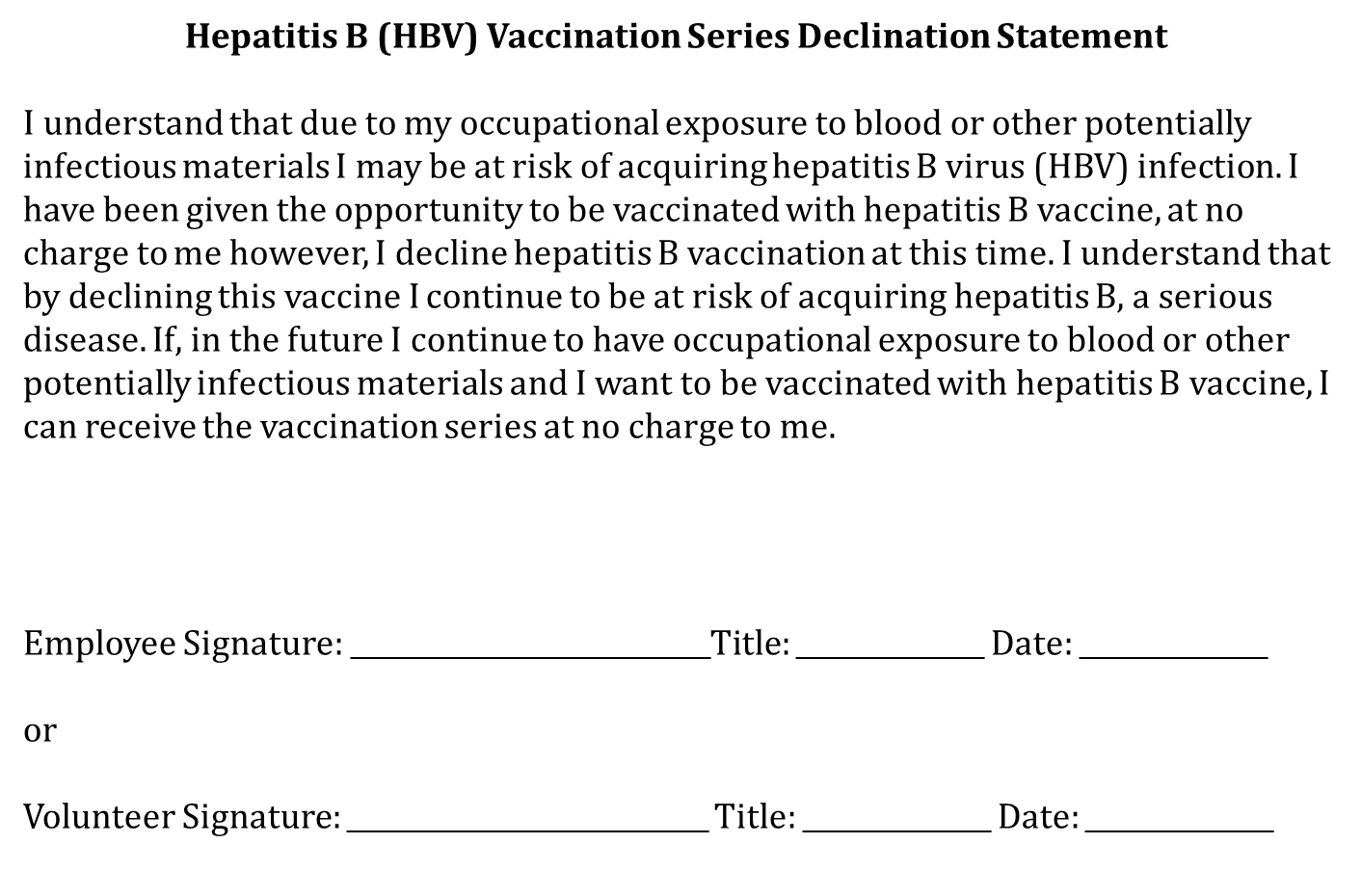 